МДК.01.01 Теоретические основы организации обучения в начальных классахПреподаватель: Иванова Н.И.1. Тема: «Формирование самостоятельности обучающихся в процессе обучения» (2часа) Задания: Записать конспект по вопросам:1. Понятие самостоятельная работа.2. Значение самостоятельной работы  в достижении планируемых результатов обучения школьников.3.  Виды и уровни самостоятельной работы. 4. Методика  организации самостоятельной работы.Можно пользоваться ссылками: 1. https://studfile.net/preview/2378084/page:17/2. https://infourok.ru/referat-na-temu-organizaciya-samostoyatelnoy-raboti-mladshih-shkolnikov-na-uroke-2594243.html3. https://cyberleninka.ru/article/n/ponyatie-vidy-i-trebovaniya-k-organizatsii-samostoyatelnoy-raboty-mladshih-shkolnikov/viewer2. .Тема: «Организация домашней учебной  работы  школьников» (2часа) Задания: Записать конспект по вопросам:  1.Педагогические требования к организации самостоятельной работы школьников, условия ее эффективности. 2.Виды домашних заданий, нормативы максимальных нагрузок на ученика.1. Педагогические требования к организации самостоятельной работы школьников, условия ее эффективности.При отборе содержания для самостоятельной работы необходимо учитывать следующие психолого-педагогические условия, способствующие повышению эффективности ее применения:- включение в образовательный процесс дидактических средств, оптимизирующих деятельность учителей и школьников;- усиление роли контрольно-диагностических процедур для повышения эффективности самостоятельной работы;- формирование активно-поискового уровня самостоятельности школьников через использование дидактических средств образовательного процесса;- учет индивидуальных стилей учебной деятельности.Вообще говоря, к условиям отбора содержания самостоятельной работы можно отнести достаточно большой ряд различных факторов, но на наш взгляд, большую роль играют следующие:1. Обеспечение правильного сочетания объема совместной с учителем
работы и самостоятельной.2. Методически правильная организация работы учащегося в классе и вне его.3. Обеспечение ученика необходимыми методическими материалами с целью превращения процесса самостоятельной работы в процесс творческий.4. Контроль за ходом самостоятельной работы и меры, поощряющие
ученика за ее качественное выполнение.При построении системы заданий самостоятельных работ каждый учитель должен руководствоваться следующими дидактическими требованиями:· Система самостоятельных работ должна способствовать решению основных дидактических задач – приобретению учащимися глубоких и прочных знаний, развитию у них познавательных способностей, формированию умения самостоятельно приобретать, расширять и углублять знания, применять их на практике.· Система должна удовлетворять основным принципам дидактики, и, прежде всего принципам доступности и систематичности, связи теории с практикой, сознательной и творческой активности, принципу обучения на высоком научном уровне.· Входящие в систему работы должны быть разнообразны по учебной цели и содержанию, чтобы обеспечить формирование у учащихся разнообразных умений и навыков.· Последовательность выполнения домашних и классных самостоятельных работ логически вытекало из предыдущих и готовило почву для выполнения последующих. В этом случае между отдельными работами обеспечиваются не только «ближние», но и «дальние» связи. Успех решения этой задачи зависит не только от педагогического мастерства учителя, но и от того, как он понимает значение и место каждой отдельной работы в системе работ, в развитии познавательных способностей учащихся, их мышления и других качеств.Контрольно-корректировочный компонент самостоятельной работы. Включает тщательный отбор средств контроля, определение эталон, разработку индивидуальных форм контроля.При самостоятельном обучении у школьников формируются прочные мотивы учения, постоянного совершенствования, самообучения, самовоспитания и самоорганизации в ходе урока. Такой урок обучает рациональной организации самостоятельной и учебно-тренировочной деятельности. Так как по форме и содержанию самостоятельные работы могут быть разнообразны, это позволяет значительно повышать интерес учащихся к предмету и влиять на совершенствование процесса обучения.2. Виды домашних заданий, нормативы максимальных нагрузок на ученика.Учеба — дело тяжелое. И для родителей, и, тем более, для школьников. Чтобы справиться с ним без потерь необходимо грамотно распределить нагрузку, а главное — не перезаниматься.Кстати, все нормы уже давно подсчитаны, поэтому родителям не нужно ломать голову над тем, сколько времени школьник должен тратить на выполнение домашнего задания, сколько на дополнительные занятия, а сколько на внеурочную деятельность в кружках и секциях. Ведь есть СанПиН 2.4.2.2821-10 «Требования к условиям и организации обучения в общеобразовательных учреждениях», в котором и указана максимальная нагрузка на школьников, а также даны требования к организации их дня.ШколаБольше всего в учебный год дети заняты в школе. Поэтому, первым делом, рассмотрим, сколько уроков они могут посещать без ущерба для здоровья.Очевидно, что уровень нагрузки зависит от года обучения, то есть у первоклассников обычно меньше всего, как уроков, так и академических часов (продолжительность урока в 1-ом классе всего 30 минут, а со 2-го по 4-й класс — 40 минут), а в старшей школе учебную нагрузку в неделю можно смело сравнивать с работой взрослого человека.Для удобства данные о максимальной нагрузке во всех классах средней общеобразовательной школе мы собрали в таблицу: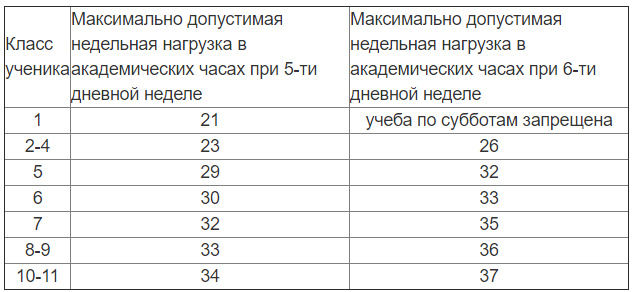 Продолжительность академического часа 45 минут, то есть — 1 урок. Фактически это количество уроков в неделю. Правда, существуют и другие ограничения, в основном для начальной школы:в первом классе не может быть больше четырех уроков в день,только один раз в неделю уроков может быть пять, но и то за счет физкультуры,со второго по четвертый класс — не больше пяти уроков,до шестого класса максимальное число уроков в день — шесть,далее — не больше семи.При этом профессиональное обучение увеличивать нагрузку на школьников не может. Расписание в школах составляют с учетом этих требований.ДомДома ученики выполняют домашние задания, которые им задают учителя. В первом классе такие задания запрещены. Максимальное время на домашнюю работу не может превышать:у учеников со второго по третий класс —1,5 часа в день;в четвертом и пятом классах — не более 2-х часов в день;с шестого по восьмой класс — 2,5 часа в день;с девятого по одиннадцатый класс — 3,5 часа в день.В младшей школе на выходные домашние задания не задают.Соблюсти баланс между объемом заданного и временем выполнения получается не всегда. Все дети разные: если кто-то способен сделать уроки и за час, то кому-то придется просидеть за ними максимальное время. Контролировать этот процесс должны родители.Очень важно. чтобы ребенок не переутомлялся, поэтому нужно делать перерывы и переключаться на другие домашние дела. Кстати, на свежем воздухе дети всех возрастов должны проводить не менее 1,5 часов в день. Это прогулки и активные занятия.Кружки и секцииКроме школьных занятий у российских школьников должна быть так называемая внеурочная деятельность. К ней относятся различные развивающие кружки, музыкальные школы и занятия спортом.По нормам такая деятельность должна занимать не менее 6-ти часов в неделю. Максимальных ограничений в этом случае нет. Ведь это могут быть самые разнообразные занятия: пение, рисование, плавание, футбол, туризм и многое другое. Все зависит от увлечений самого ребенка и возможностей его родителей.Главное только следить, чтобы развивающие занятия не мешали учебе, а школьная нагрузка не влияла по посещение секций и кружков. Тогда получится воспитать по-настоящему гармонично развитую и образованную личность.P.S. При всем этом свободное время и домашние дела для школьников никто не отменял. Хотя бы полчаса в день они должны находить для помощи родителям, тогда точно не вырастут эгоистами.3. Тема: П.Р. «Составление  памятки  для школьника «Как готовить домашнее задание» (2часа)Задания: Составить  памятку  для младшего школьника «Как готовить домашнее задание» ( в портфолио)Выполненные работы присылать на почту Natali.ID@mail.ru